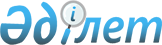 О признании утратившим силу приказ Председателя Комитета государственных доходов Министерства финансов Республики Казахстан от 2 марта 2015 года № 113 "Об утверждении Правил отбора проб и образцов товаров должностными лицами органов государственных доходов"Приказ Председателя Комитета государственных доходов Министерства финансов Республики Казахстан от 15 января 2016 года № 13

      В соответствии со статьями 21-1 и 43-1 Закона Республики Казахстан от 24 марта 1998 года «О нормативных правовых актах» ПРИКАЗЫВАЮ:



      1. Признать утратившим силу приказ Председателя Комитета государственных доходов Министерства финансов Республики Казахстан от 2 марта 2015 года № 113 «Об утверждении Правил отбора проб и образцов товаров должностными лицами органов государственных доходов» (зарегистрированный в Реестре государственной регистрации нормативных правовых актов Республики Казахстан за № 10588, опубликованный в Информационно-правовой системе «Әділет» 3 апреля 2015 года).



      2. Юридическому управлению Комитета государственных доходов Министерства финансов Республики Казахстан (Джетибаева А.М.) в установленном законодательством порядке обеспечить:

      1) направление копии настоящего приказа в Министерство юстиции Республики Казахстан;

      2) официальное опубликование настоящего приказа в информационно-правовой системе «Әділет» и размещение на интернет-ресурсе Комитета государственных доходов Министерства финансов Республики Казахстан.



      3. Настоящий приказ вводится в действие со дня подписания.      Председатель                               Д. Ергожин
					© 2012. РГП на ПХВ «Институт законодательства и правовой информации Республики Казахстан» Министерства юстиции Республики Казахстан
				